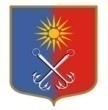 ОТРАДНЕНСКОЕ ГОРОДСКОЕ ПОСЕЛЕНИЕ КИРОВСКОГО МУНИЦИПАЛЬНОГО РАЙОНА ЛЕНИНГРАДСКОЙ ОБЛАСТИСОВЕТ ДЕПУТАТОВЧЕТВЕРТОГО СОЗЫВАР Е Ш Е Н И Еот «02» сентября 2020 года № 39О формировании комиссии по соблюдению лицами, замещающими муниципальные должности в совете депутатов Отрадненского городского поселения Кировского муниципального района Ленинградской области, ограничений, запретов, исполнения обязанностей, установленныхзаконодательством в целях противодействия коррупции Руководствуясь Федеральными законами от 6 октября 2003 года                            № 131-ФЗ «Об общих принципах организации местного самоуправления в Российской Федерации», от 25 декабря 2008 года № 273-ФЗ «О противодействии коррупции», областным законом Ленинградской области от 20 января 2020 года № 7-оз «Об отдельных вопросах реализации законодательства в сфере противодействия коррупции гражданами, претендующими на замещение должности главы местной администрации по контракту, муниципальной должности, а также лицами, замещающими указанные должности», решением совета депутатов Отрадненского городского поселения Кировского муниципального района Ленинградской области от 04.03.2020 г. №11 «Об утверждении Положения о комиссии по соблюдению лицами, замещающими муниципальные должности в совете депутатов Отрадненского городского поселения Кировского муниципального района Ленинградской области, ограничений, запретов, исполнения обязанностей, установленных законодательством в целях противодействия коррупции, совет депутатов Отрадненского городского поселения Кировского муниципального района Ленинградской области р е ш и л:1. Утвердить состав комиссии по соблюдению лицами, замещающими муниципальные должности в совете депутатов Отрадненского городского поселения Кировского муниципального района Ленинградской области, ограничений, запретов, исполнения обязанностей, установленных законодательством в целях противодействия коррупции, согласно приложению.2. Настоящее решение вступает в силу со дня его официального опубликования. Глава муниципального образования                                     М.Г. ТаймасхановРазослано: совет депутатов, администрация – 3, СМИ, прокуратура, сайт www.otradnoe-na-neve.ru, МБУ «Отрадненская городская библиотека», ГУ ЛО «Государственный институт регионального законодательства».УТВЕРЖДЕНОрешением совета депутатовОтрадненского городского поселения Кировского муниципального районаЛенинградской областиот 02 сентября 2020 года № 39(приложение)Состав комиссии по соблюдению лицами, замещающими муниципальные должности в совете депутатов Отрадненского городского поселения Кировского муниципального района Ленинградской области, ограничений, запретов, исполнения обязанностей, установленных законодательством в целях противодействия коррупции Председатель комиссии:Таймасханов Магданбек Гаджиевич – глава Отрадненского городского поселения Кировского муниципального района Ленинградской области.Заместитель председателя комиссии: Зименкова Людмила АлександровнаСекретарь комиссии: Носова Ирина ВладимировнаЧлены комиссии:Берснева Светлана НиколаевнаВалышкова Ирина ВладимировнаМячикова Светлана ИвановнаРуппэль Сергей Александрович